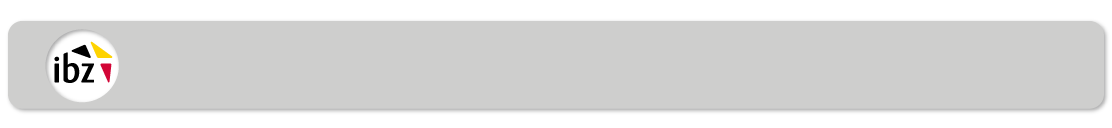 Aanstellingsbrief van de getuigen voor de stembureaus en de telbureaus C							Naam:							Adres:KantonOvereenkomstig artikel 131 van het Kieswetboek wordt u uitgenodigd om de functie van getuige/plaatsvervangend getuige(*) waar te nemen bij onderstaand stembureau en/of telbureau(*). Gelieve aanwezig te zijn om 08:00 uur/ 14:00 uur (*), voorzien van deze uitnodigingsbrief, uw oproepingsbrief en uw identiteitskaart.(* schrappen wat niet past)Overeenkomstig artikel 131 van het Kieswetboek wordt u uitgenodigd om de functie van getuige/plaatsvervangend getuige(*) waar te nemen bij onderstaand stembureau en/of telbureau(*). Gelieve aanwezig te zijn om 08:00 uur/ 14:00 uur (*), voorzien van deze uitnodigingsbrief, uw oproepingsbrief en uw identiteitskaart.(* schrappen wat niet past)StembureauStembureauNummerAdresTelbureauTelbureauNummerAdresHandtekening van de kandida(a)t(en)Handtekening van de kandida(a)t(en)NaamLijstDatumNaam en handtekeningHandtekening van de voorzitter van het kantonhoofdbureauHandtekening van de voorzitter van het kantonhoofdbureauPlaatsDatumNaam en handtekening